	Santa Fe, 26 de Febrero de 2021Sres.Comisión Nacional de Valores (CNV)Presente.  Ref: ASIGNACION DE UNIDADES FIDEICOMISO FINANCIERO PILAY IDe nuestra mayor consideración:Nos dirigimos a ustedes en nuestro carácter de Fiduciario del Fideicomiso Financiero de la referencia a los efectos de informar que en el mes de Marzo 2021 continuáremos con el proceso de adjudicaciones correspondientes al sub-grupo que se detalla a continuación.De acuerdo a lo establecido en el Apartado 3.3 del Plan del Emprendimiento, todas las asignaciones se realizarán en el domicilio del Fiduciario, sito en calle San Martin 1878 ciudad de Santa Fe y serán supervisadas por un escribano público. Por lo tanto, se informa que los interesados deberán presentar sus ofertas licitatorias en las oficinas allí ubicadas y que el presente acto se realizara sin la presencia de público en general por situación epidemiológica que atraviesa nuestro país actualmente.				A continuación, detallamos el cronograma previsto:	En los próximos meses seguiremos realizando asignaciones de unidades que se encuentran en construcción, sobre terrenos adquiridos.  La periodicidad de las mismas se fijará conforme al número de unidades previstas en el apartado 3.2 del Plan del Emprendimiento para el respectivo año, previendo que dentro del mismo sean realizadas.Saludos cordiales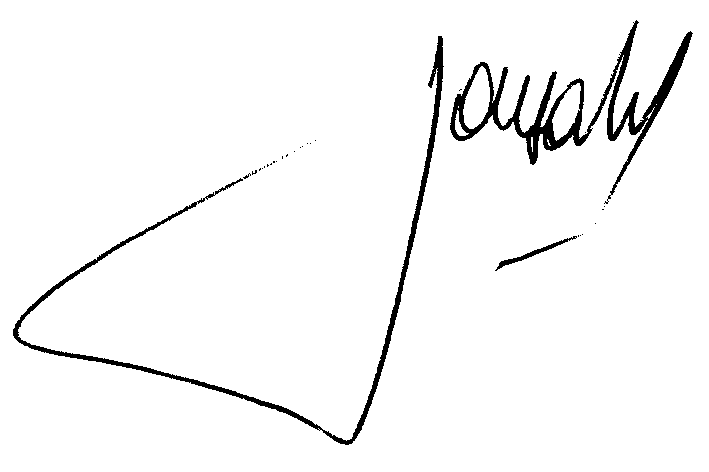 					        Gonzalo Crespi					        Apoderado					        Pilay S.A.GRUPOCIUDADEDIFICIO - DOMICILIOUNIDADMODALIDADFECHAHORALUGARS101Santa FeSan Jeronimo 93 - Mon Zaspe 3245Piso 02 - Unidad 01Mayor Aporte Dinerario30/3/202109:30 hsSan Martin 1878 ( Santa Fe)S101Santa FeSan Jeronimo 93 - Mon Zaspe 3245Piso 02 - Unidad 01Mayor Aporte Dinerario30/3/202109:30 hsSan Martin 1878 ( Santa Fe)GRUPOCIUDADEDIFICIO - DOMICILIOUNIDADMODALIDADFECHAHORALUGARS103Santa FeSan Jeronimo 93 - Mon Zaspe 3245Piso 12 - Unidad 03Mayor Puntaje30/3/202112:30 hsSan Martin 1878 ( Santa Fe)S103Santa FeSan Jeronimo 93 - Mon Zaspe 3245Piso 12 - Unidad 03Mayor Puntaje30/3/202112:30 hsSan Martin 1878 ( Santa Fe)S103Santa FeSan Jeronimo 93 - Mon Zaspe 3245Piso 04 - Unidad 04Mayor Aporte Dinerario30/3/202110:30 hsSan Martin 1878 ( Santa Fe)S103Santa FeSan Jeronimo 93 - Mon Zaspe 3245Piso 04 - Unidad 04Mayor Aporte Dinerario30/3/202110:30 hsSan Martin 1878 ( Santa Fe)GRUPOCIUDADEDIFICIO - DOMICILIOUNIDADMODALIDADFECHAHORALUGARS201Santa FeSan Jeronimo 93 - Mon Zaspe 3245Piso 07 - Unidad 03Mayor Puntaje30/3/202113:30 hsSan Martin 1878 ( Santa Fe)S201Santa FeSan Jeronimo 93 - Mon Zaspe 3245Piso 07 - Unidad 03Mayor Puntaje30/3/202113:30 hsSan Martin 1878 ( Santa Fe)S201Santa FeSan Jeronimo 93 - Mon Zaspe 3245Piso 05 - Unidad 02Mayor Aporte Dinerario30/3/202111:30 hsSan Martin 1878 ( Santa Fe)S201Santa FeSan Jeronimo 93 - Mon Zaspe 3245Piso 05 - Unidad 02Mayor Aporte Dinerario30/3/202111:30 hsSan Martin 1878 ( Santa Fe)GRUPOCIUDADEDIFICIO - DOMICILIOUNIDADMODALIDADFECHAHORALUGARS204Santa FeSan Jeronimo 93 - Mon Zaspe 3245Piso 02 - Unidad 03Mayor Puntaje31/3/202111:30 hsSan Martin 1878 ( Santa Fe)S204Santa FeSan Jeronimo 93 - Mon Zaspe 3245Piso 02 - Unidad 03Mayor Puntaje31/3/202111:30 hsSan Martin 1878 ( Santa Fe)S204Santa FeSan Jeronimo 93 - Mon Zaspe 3245Piso 09 - Unidad 02Mayor Aporte Dinerario31/3/202109:30 hsSan Martin 1878 ( Santa Fe)S204Santa FeSan Jeronimo 93 - Mon Zaspe 3245Piso 09 - Unidad 02Mayor Aporte Dinerario31/3/202109:30 hsSan Martin 1878 ( Santa Fe)GRUPOCIUDADEDIFICIO - DOMICILIOUNIDADMODALIDADFECHAHORALUGARS205Santa FeSan Jeronimo 93 - Mon Zaspe 3245Piso 11 - Unidad 02Mayor Puntaje31/3/202112:30 hsSan Martin 1878 ( Santa Fe)S205Santa FeSan Jeronimo 93 - Mon Zaspe 3245Piso 11 - Unidad 02Mayor Puntaje31/3/202112:30 hsSan Martin 1878 ( Santa Fe)S205Santa FeSan Jeronimo 93 - Mon Zaspe 3245Piso 10 - Unidad 03Mayor Aporte Dinerario31/3/202110:30 hsSan Martin 1878 ( Santa Fe)S205Santa FeSan Jeronimo 93 - Mon Zaspe 3245Piso 10 - Unidad 03Mayor Aporte Dinerario31/3/202110:30 hsSan Martin 1878 ( Santa Fe)